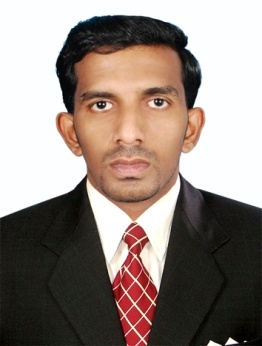  JIBIN Email       : JIBIN.373944@2freemail.com Current Location:DubaiValid UAE License HolderCareer Objective: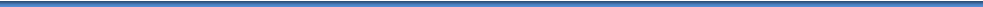 Intended to enhance the career with leading corporate of hi-tech environment with committedand dedicated people, which will help me to explore myself fully and realize my potential. Willing to work as a key player in challenging and creative environment and also seek a challenging position and to dedicate my service to a reputed organization to expose my talents and skills.Organizational Highlights Overall 7years’ Experience in Finance & Accounts field1)  Al MARIYA GROUP OF COMPANIES-UAEDesignation: Accountant General –Worked as an Accountant General in Al Mariya Group of companies from June 2015 to August 2017.Duties & Responsibilities: (Reporting to Finance Manager)Responsible for the ensuring client payments are received and accurate based on the invoices for over 150 clients.Process accounts, maintain ledgers and receipts in compliance with financial policies and procedures of the company and allocate to customer account as required. Perform day to day financial transactions, including verifying, classifying, computing, posting and recording accounts receivables data. Prepare bills, invoices and bank deposits Ensure delivery and invoices are timely receipted by customer. Reconcile the accounts receivable ledger to ensure that all receipts are accounted for and properly posted. Verify discrepancies and resolve clients’ billing issues. Does a thorough analysis on sales return and credit notes generated in required cases. Facilitate receipt of invoices due amount by sending bill reminders and contacting clients.Chase overdue invoices by telephone, email & letter within agreed timescales. Undertake customer account reconciliations as required. Maintain accurate records of all chasing activity. Generate financial statements and reports detailing accounts receivable status.  Send out monthly client statements/letters as may be agreed from time to time Propose write off of irrecoverable debts and disbursements. Prepare files for transfer to the Debt Recovery Legal / Insurance Department. Ensure monthly processing deadlines are met as required Chief support in semi-annual and annual company audit for accounts receivables. Maintain close relationship with sales team to have control over collection process and facilitate further sales. Monthly collection forecasts prepared as required by management. Detailed Customer Over dues report on 30-60-90-120 AR aging is prepared fortnightly. AR aging report is prepared fortnightly and monthly. Receivables provisioning report prepared to facilitate the monthly financial closing.General Accounting & Monthly Financial Closing: (Reporting to Finance Manager) Along with other team of accountants involved in day-to-day, monthly, quarterly and year-end operations of the Accounting/ Finance Department. Bank accounts are reconciled monthly.  Trial balance is analyzed and wrong entries are corrected. Correction entries are passed as required by Finance Manager.Assist Finance Manager in monthly preparation of Profit and loss A/C & Balance Sheet. Reporting as per the internal audit department requisition and co-coordinating with auditors for interim / annual audit.Accounting, monitoring and controlling the payables as per the procedures of the company.Documents insisted to comply the purchase policy are comparison quotations from market, management approved Purchase order, management approved margin sheet (in case of material purchase for reselling), signed service/ material receipt note from the concerned person in our company. Chases for invoices from supplier. Reconciles supplier statement and processes payment on due date. 2) Sutherland Global Services Pvt Ltd - India                                    September 2011 to April 2015Designation: Accountant – Worked as an Accountant in Sutherland global services,Kochi from Sept 2011 to April 2015. Duties and Responsiblities (Reporting to Accounts Manager)Maintain Purchase Register, Billing and Invoicing, & Ledger Preparing Daily/Weekly/Monthly Reports to Client Handling Clients’ mails and giving response to them without any time delay Payroll Handling and petti cash management.Worked as an Accountant in law book shop Ernakulam on May 2008 – June 2009. .      Professional /Academic Qualification:Master of Business Administration (Finance & Marketing) From SNGIST , N. Paravoor (Approved by AICTE and Affiliated to                           M.G University, 2009-2011). B com (Taxation) From St Alberts college Ernakulam (Affiliated to M.G University, 2005-2008)Computer Skills:TallyERP 9,  Focus, SAP, Peachtree and PensoftGood Exposure in Excel and other MS Office Tools. MS Office 2007 , 2010 , 2013. Operating System:-  Windows’7 , Windows Vista Acheivement& StrengthsSecured Sutherland platinum award for “integrity” and “entrepreneurial spirit”.Secured best performer award from Sutherland global services.Ability to work under pressure, Patience , Dedication, innovative thinking .Strong interpersonal skills Good Communication skill &Leadership Skills Good Ability to work under pressure and Patience Dedication, innovative thinking , Strong interpersonal skills Personal Profile:Name                      : Jibin DOB                       : 03-05- 1988Gender                   : MaleNationality             : IndianLanguages Known :English,Hindi, Malayalam,TamilHobbies                  : Listening music, playing Cricket.Visa Status              : Visiting Visa Passport expiry        :12-08-2019License                    : Valid UAE Driving license HolderDeclaration:The details stated above are true to the best of my knowledge.